Ո Ր Ո Շ ՈՒ Մ25 մայիսի  2020 թվականի N 670- Ա  ՍԵՓԱԿԱՆՈՒԹՅԱՆ ԻՐԱՎՈՒՆՔՈՎ  ՆԱՐԻՆԵ ԳՐԻԳՈՐՅԱՆԻՆ ՊԱՏԿԱՆՈՂ, ԿԱՊԱՆ ՀԱՄԱՅՆՔԻ ԽՈՐ ՁՈՐ  ԳՅՈՒՂՈՒՄ ԳՏՆՎՈՂ  ԳՈՒՅՔԵՐԻՆ  ՆՈՐ ՀԱՍՑԵՆԵՐ ՏՐԱՄԱԴՐԵԼՈՒ ՄԱՍԻՆՂեկավարվելով «Տեղական ինքնակառավարման մասին» Հայաստանի Հանրապետության օրենքի 35-րդ հոդվածի 1-ին մաս 22) կետով, Հայաստանի Հանրապետության կառավարության 2005 թվականի դեկտեմբերի 29-ի «Հայաստանի Հանրապետության քաղաքային և գյուղական բնակավայրերում ներբնակավայրային աշխարհագրական օբյեկտների անվանակոչման, անվանափոխման, անշարժ գույքի` ըստ դրա գտնվելու և (կամ) տեղակայման վայրի համարակալման, հասցեավորման ու հասցեների պետական գրանցման կարգը հաստատելու և հասցեների գրանցման լիազոր մարմին սահմանելու մասին» թիվ 2387-Ն որոշումով և  հաշվի առնելով Նարինե Գրիգորյանի դիմումը.              ո ր ո շ ու մ ե մՍԵփականության իրավունքով Նարինե Գրիգորյանին պատկանող Կապան համայնքի Խոր Ձոր գյուղում գտնվող  գույքերին տրամադրել նոր հասցեներ. 0.03316 հա հողամասին և 133.4 քառ.մ անասնաշենքին /անշարժ գույքի նկատմամբ իրավունքների պետական գրանցման  վկայականում` մարզ Սյունիք, համայնք Սյունիք, գ.Խոր Ձոր անասնաշենք/ ` Սյունիքի մարզ, Կապան համայնք, գյուղ Խոր Ձոր, 1-ին փողոց, թիվ 5/1;0.0442 հա  հողամասին, 79.1 քառ.մ բնակելի տանը և 20.15 քառ.մ հավանոցին` /անշարժ գույքի նկատմամբ իրավունքների պետական գրանցման  վկայականում` մարզ Սյունիք, համայնք Սյունիք, Խոր Ձոր 5 բնակելի տուն/ ` Սյունիքի մարզ, Կապան համայնք, գյուղ Խոր Ձոր, 1-ին փողոց, տուն 5:ՀԱՄԱՅՆՔԻ ՂԵԿԱՎԱՐ                                    ԳԵՎՈՐԳ  ՓԱՐՍՅԱՆ2020թ. մայիսի 25ք. Կապան
ՀԱՅԱՍՏԱՆԻ ՀԱՆՐԱՊԵՏՈՒԹՅԱՆ ԿԱՊԱՆ ՀԱՄԱՅՆՔԻ ՂԵԿԱՎԱՐ
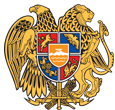 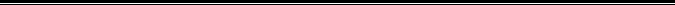 Հայաստանի Հանրապետության Սյունիքի մարզի Կապան համայնք 
ՀՀ, Սյունիքի մարզ, ք. Կապան, +374-285-42036, 060521818, kapan.syuniq@mta.gov.am